Janet Hassinger’s, “Lost Seas”The current body of work focuses on abstract interpretations of the coral reef found in the Caribbean Sea. Here the colors of the reef and the tides of the sea have been translated to a field of washes, imaginative forms and gestural markings placed over each other to affect a feeling of motion experienced while submerged in water.Seeing the Unseen is a heightened state of perception that transforms the very pulses of the matter into a visual resonance. It is a sense of chaos which then organically becomes order.  Painting is the desire to make a lasting presence of that which is felt and seen.Painting is working out of the linguistic mind and into the world of things-in-themselves. This vision also becomes a tracing of both conscious memory and unconscious thought into a personal sensory world which flows as a response to a silent dictation. The created result is ephemeral and moves across the page in a dance of transparent color and lightJanet holds an MFA from    , an M.A. from   and BFA from . She has been a professor for 20 years, a curator for 15 years, and a painter concentrating in the medium of watercolor, which she currently teaches at the Glassell School of the Museum of Fine Arts, Houston.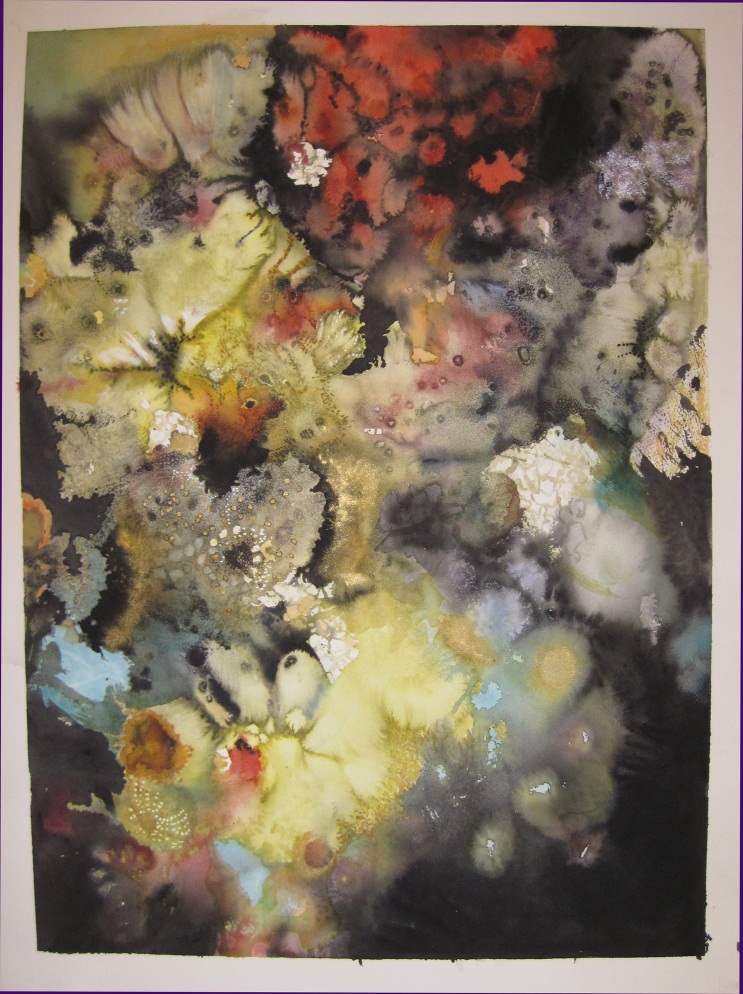 